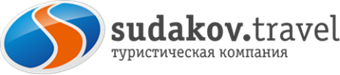 30 апреля 2023г.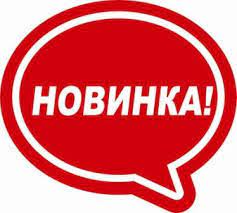 «Весенняя велопрогулкапо Таганрогу»Компания «Судаков Тревел» приглашает принять участие в велосипедных экскурсиях по Таганрогу. За несколько часов приятной поездки вы посетите много интересных мест, прикоснетесь к истории города и получите массу незабываемых впечатлений.Если вы любите активный отдых, тогда наша велоэкскурсия для вас!Взгляните на Таганрог с другого ракурса!!!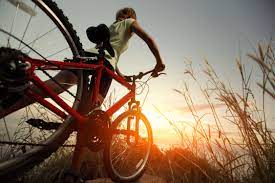 В программе:13:30 Сбор группы возле Памятника Петру I.13:45-15:45 2х-часовая велопрогулка.Мы увидим храм св. Троицы в сердце Таганрога, самый высокий маяк на Юге Европы, бывшие крепостные казармы и остатки валов Троицкой крепости. Покатаемся по рву и земляным насыпям, повторим форму крепости. Посмотрим, где возможно, сейчас находятся камни с крепостных стен, расскажем, откуда брали этот камень (скалы г. Таганрога). По маршруту проедим Никольский храм и Никольские ворота, а также Флагманский спуск - место высадки Петра I. В заключение оценим высоту валов с внешней стороны крепости - Воронцовский бульвар и часовня Александра II.  Для вашего удобства предусмотрен по маршруту аудиогид.После программы предлагаем выпить горячего чая или кофе (за доп. плату) и обменяться впечатлениями о проведенном времени.Стоимость программы: 350 руб./чел.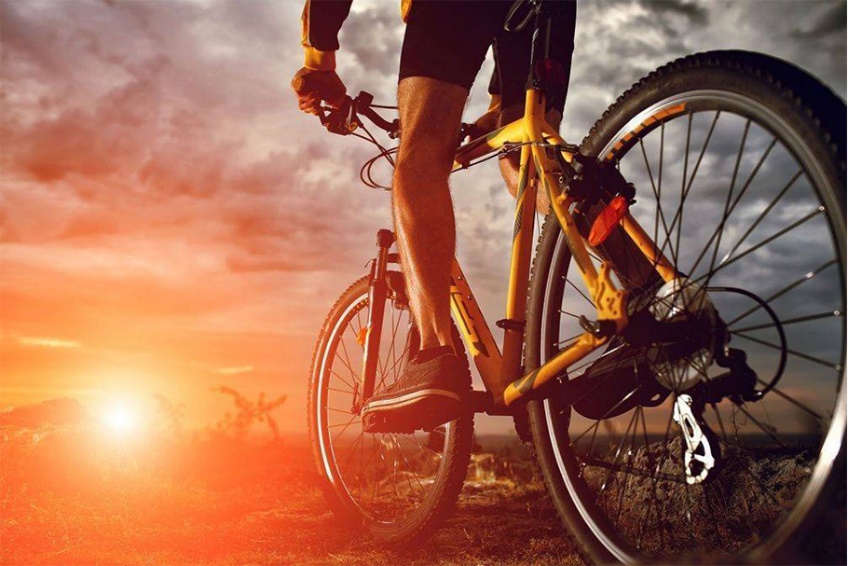 В стоимость входит: экскурсовод по маршруту;пользование аудиогидом.В стоимость не входит:предоставление велосипеда (необходим свой);    кофе\чай (по желанию). Ждем Вас по адресу: г. Таганрог, ул. Петровская, 83Телефоны для справок: (8634) 61-23-23, 61-50-00